中  国  机  械  工  业  联  合  会                                                 机械网函〔2022〕140号关于召开“2022全国机械工业经济形势报告会”的通知各机械行业企业、协会及相关单位：为深入贯彻落实党的二十大精神，把握发展机遇，更好推动机械工业高质量发展，中国机械工业联合会定于2022年12月13日至15日在山东省德州市召开“2022全国机械工业经济形势报告会”。全国机械工业经济形势报告会已连续成功举办27届，本次会议将特邀工业和信息化部、国务院发展研究中心、国家信息中心、中国国际问题研究院、中国社科院、中国机械工业联合会领导及专家，紧密围绕和深入贯彻党中央国务院对经济工作方针和战略部署，紧密结合机械工业“十四五规划”提出的发展目标、主要任务和重点工作，密切联系当前国内外形势、行业热点焦点问题、以及企业发展需求，进行深入时事分析和讲解。一、会议组织单位 主办单位：中国机械工业联合会支持单位：德州市人民政府承办单位：德州市发展和改革委员会德州市高端装备产业链办公室中国机械工业联合会机经网工作部协办单位：机械工业信息中心河钢集团有限公司珠海格力电器股份有限公司二、会议主要内容1、中国宏观经济发展趋势分析；2、当前国际关系演变对中国经济影响；3、新发展格局下金融环境及形势分析；4、新发展阶段下的中国宏观经济；5、机械工业经济运行分析及预测；6、德州市高端装备产业推介及参观考察。三、会议时间地点1、会议时间：2022年12月13-15日（13日报到，14日会议，15日上午参观考察,下午疏散）。2、会议地点：德州富豪康博酒店(德州市经济开发区东风东路1888号)。四、参会人员各机械工业企业、专业协会、地方行业协会、行业研究院所的主要负责人，以及金融、证券行业相关机构负责人,各地方机械行业主管部门领导。五、会议费用会议费用：2000元/人（含资料费、会务费及会议期间食宿费），汇款请注明“经济形势报告会”字样，账户如下：收款单位：北京机经网信息技术有限公司开户银行：中国工商银行北京礼士路支行帐    号：0200003609201001665六、参会事项1、为方便代表能够顺利到达开会地点，会议承办方特安排接送站（机）服务。会议代表可乘坐飞机到济南遥墙机场，或乘坐火车到德州东站。会务组将分别在12月13日下午和15日下午，按照代表填写的《参会回执表》中列明的时间、地点安排接送服务。2、报名时间及方式：请于 12月6日前将填好的报名回执发电子邮件至中国机械工业联合会机经网工作部。因本届参会单位多，建议提前办理参会费用。3、会务联络：王宝东：010-65218417   手机：13146084313曹  勇：010-65218403   手机：15811004183江金霞：010-65242677   手机：15911018093于慧萍：010-65143271   手机：13681333095刘  飞：010-65155011   手机：15101199708电子邮件：huiyi@mei.net.cn   附件： 2022全国机械工业经济形势报告会参会回执表   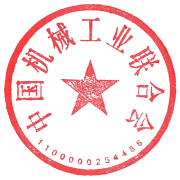 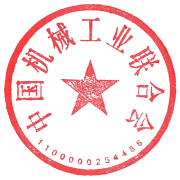 附件2022全国机械工业经济形势报告会参会回执表单位名称部 门邮寄地址邮 编参会人员手  机职 务职 务参会人员手  机职 务职 务参会人员手  机职 务职 务联络人员手  机职 务职 务住宿情况□住 宿       □不用安排住宿□住 宿       □不用安排住宿□住 宿       □不用安排住宿□住 宿       □不用安排住宿□住 宿       □不用安排住宿□住 宿       □不用安排住宿□住 宿       □不用安排住宿接 站 地□济南遥墙机场     □德州东站        □不用接站□济南遥墙机场     □德州东站        □不用接站□济南遥墙机场     □德州东站        □不用接站□济南遥墙机场     □德州东站        □不用接站□济南遥墙机场     □德州东站        □不用接站□济南遥墙机场     □德州东站        □不用接站□济南遥墙机场     □德州东站        □不用接站预计到达时    间到达航班号或车次返 程 地□济南遥墙机场     □德州东站         □不用送站□济南遥墙机场     □德州东站         □不用送站□济南遥墙机场     □德州东站         □不用送站□济南遥墙机场     □德州东站         □不用送站□济南遥墙机场     □德州东站         □不用送站□济南遥墙机场     □德州东站         □不用送站□济南遥墙机场     □德州东站         □不用送站返程班车时间12月15日酒店出发时间   □13:00    □14:00   12月15日酒店出发时间   □13:00    □14:00   12月15日酒店出发时间   □13:00    □14:00   12月15日酒店出发时间   □13:00    □14:00   12月15日酒店出发时间   □13:00    □14:00   12月15日酒店出发时间   □13:00    □14:00   12月15日酒店出发时间   □13:00    □14:00   增 值 税专用发票开票信息开票名称增 值 税专用发票开票信息纳 税 人识 别 号增 值 税专用发票开票信息开 户 行增 值 税专用发票开票信息帐    号增 值 税专用发票开票信息地    址电话回执请发电子邮件：huiyi@mei.net.cn  回执请发电子邮件：huiyi@mei.net.cn  回执请发电子邮件：huiyi@mei.net.cn  回执请发电子邮件：huiyi@mei.net.cn  回执请发电子邮件：huiyi@mei.net.cn  回执请发电子邮件：huiyi@mei.net.cn  回执请发电子邮件：huiyi@mei.net.cn  回执请发电子邮件：huiyi@mei.net.cn  